Extrait d’article paru dans « Le monde » 2009 « Née dans les années 1970, la théorie du "canular lunaire" (moon hoax, en anglais) a été réactivée en 2001 après la diffusion par la chaîne Fox TV d'un documentaire d'inspiration conspirationniste. Depuis, de nombreux sites Web entretiennent, avec un certain succès, l'idée que le programme Apollo n'a été qu'une fiction montée de toutes pièces par les États-Unis, pour "gagner" la course à l'espace contre l'Union soviétique.Les images de l'homme sur la Lune auraient été réalisées dans une base militaire secrète, installée dans le désert du Nevada, avec des effets spéciaux d'Hollywood, comme ceux du film 2001 : l'Odyssée de l'espace, de Stanley Kubrick - d'ailleurs soupçonné d'avoir collaboré avec la NASA. Une thèse qui figure parmi les nombreuses théories contestant les versions officielles d'événements majeurs, comme les attentats du 11 septembre. »https://www.lemonde.fr/planete/article/2009/07/20/ils-n-ont-jamais-marche-sur-la-lune_1219430_3244.htmlExtrait d’article paru dans « Le figaro » 2019 « Il s’est avéré dans une étude récente que ce mensonge a été diffusé par le gouvernement américain pour acter la supériorité des États-Unis sur la Russie dans leur course à la conquête spatiale et ainsi remporter la Guerre froide.Ce n’est pas le seul mensonge diffusé par les américains à cette période : Nixon a démissionné après avoir copieusement menti et l’on apprend grâce aux Pentagon Papers la réalité de l’engagement militaire au Vietnam. D’ailleurs, dans Les Diamants sont éternels, sortis en 1971, James Bond se retrouve sur le plateau de cinéma utilisé pour les premiers pas sur la Lune, sur lequel on fait croire qu’il marche sur la Lune. »https://www.lefigaro.fr/sciences/on-n-a-pas-marche-sur-la-lune-10-arguments-face-aux-complotistes-20190716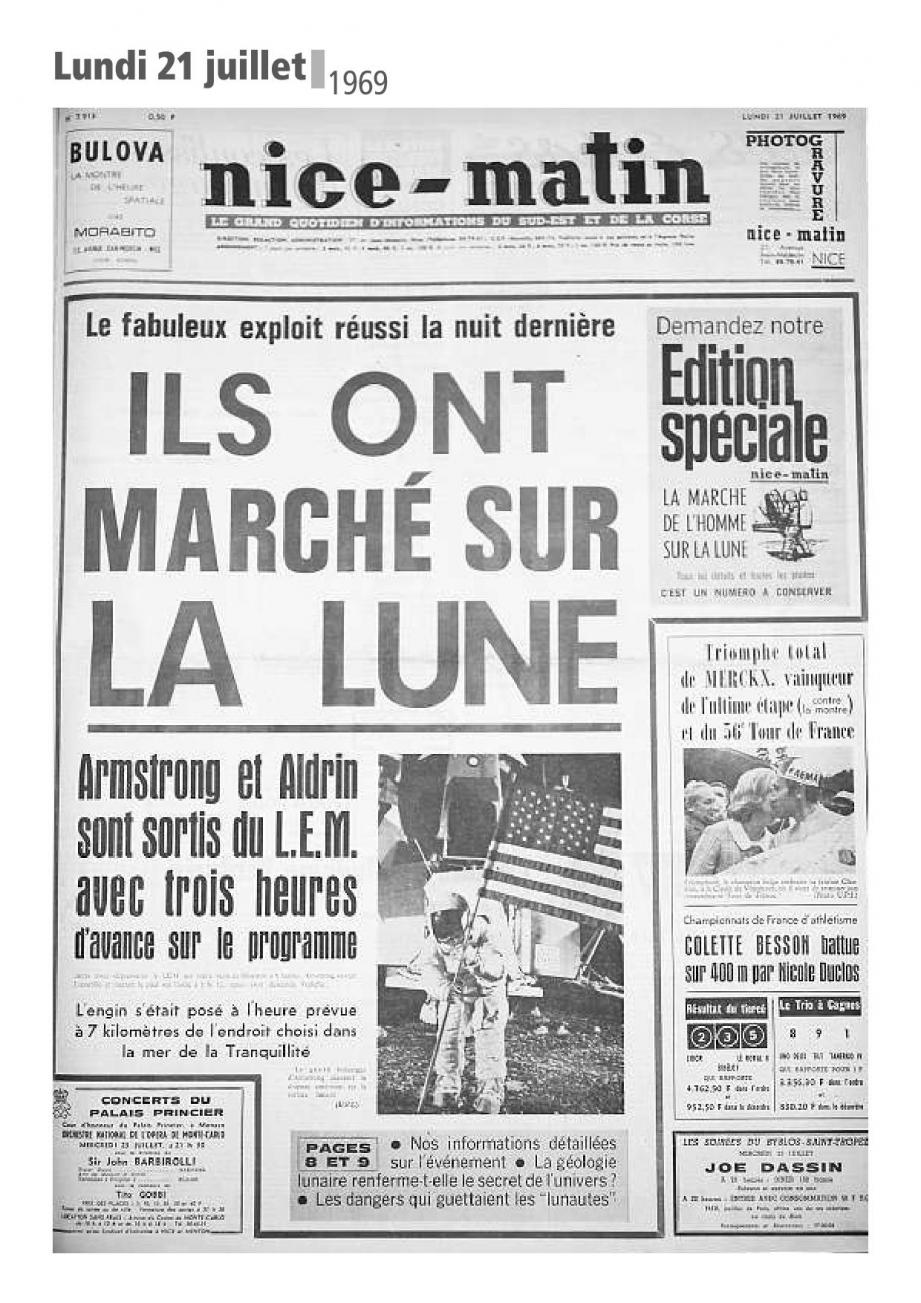 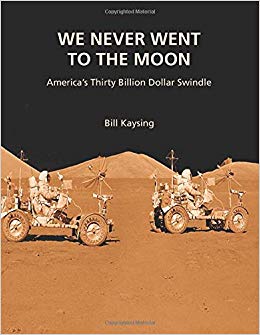 Bill Kaysing publie « Nous ne sommes jamais allés sur la Lune : l’escroquerie américaine à trente milliards de dollars ». Il y développe les principaux arguments jusqu’alors réfutés par la Nasa. Tout a été tourné dans une base militaire secrète, installée dans le désert du Nevada, avec la complicité d’Hollywood et de ses effets spéciaux, comme ceux du film 2001 : l’Odyssée de l’espace, de Stanley Kubrick, sorti en 1968.En 2001, le réseau Fox télévision diffuse un documentaire intitulé « La théorie du complot : avons-nous aluni ? ». La NASA prend les choses très au sérieux : en 2002, elle commande un livre pour réfuter point par point les arguments avancés, avant de finalement se rétracter. https://www.youtube.com/watch?v=Ls3c3UiBGwULes aveux de Buzz Aldrin, 2e homme faisant partie de la mission Apollo 11 : En 2018, une interview vidéo de l’astronaute, datée de 2015, fait son retour sur les réseaux sociaux. Questionné par une petite fille, il répond « nous n’y sommes pas allés ». 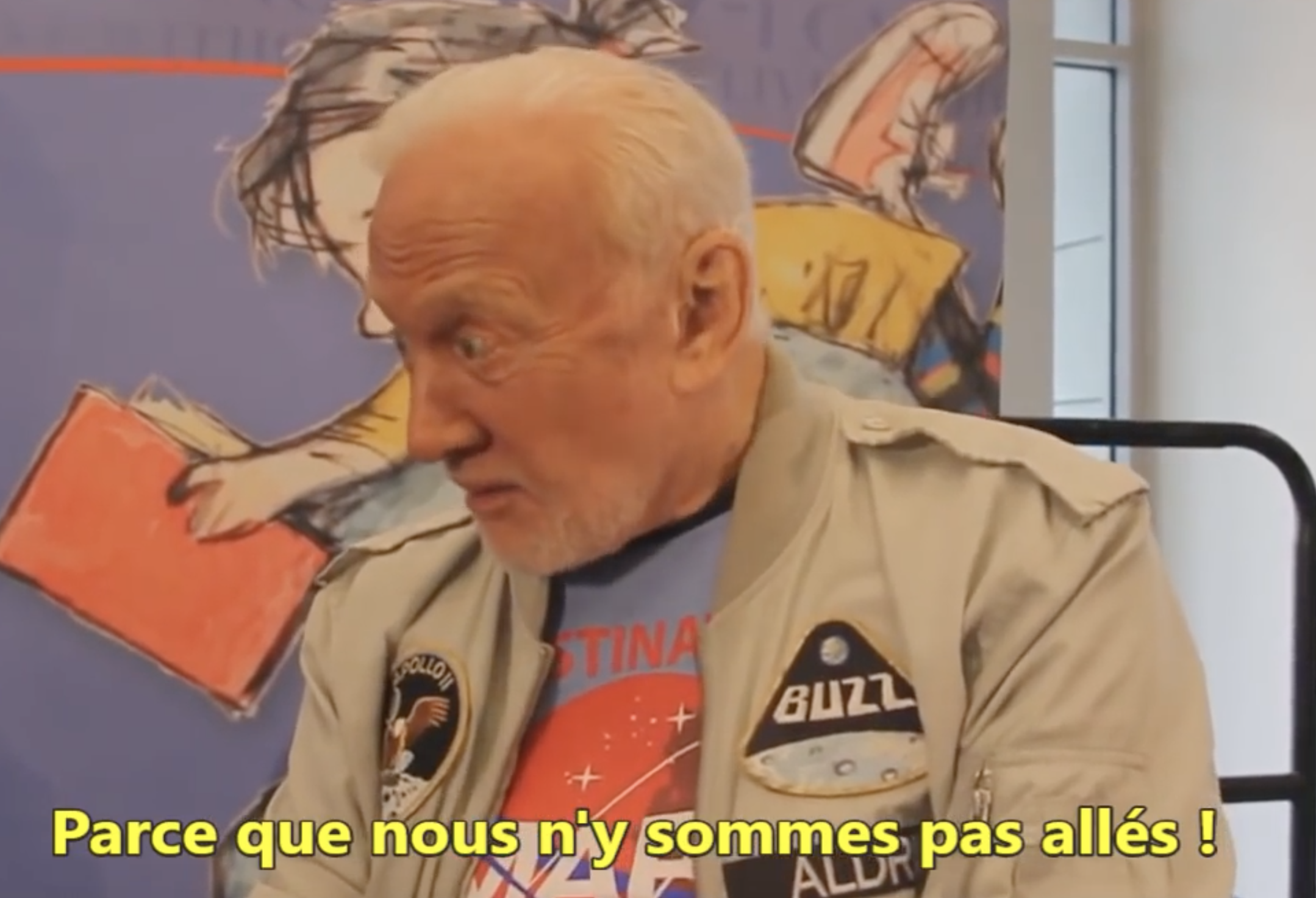 https://www.youtube.com/watch?v=-y8AJgcuEXw&feature=emb_titleLa dangerosité du vol. L’expédition lunaire prévoit la traversée de la « ceinture de Van Allen », une zone à la sortie de l’atmosphère terrestre contenant une telle densité de particules énergétiques que les astronautes n’auraient pu survivre aux radiations. Il faut aussi se rappeler que les expéditions étaient bien plus dangereuses que celles menées aujourd’hui. Lors de la mission Apollo 13 (avril 1970), un accident - qui fit prononcer à l’astronaute Jack Swigert ces mots célèbres : « Houston, we’ve had a problem » - aurait pu coûter la vie à l’équipage et démontre certaines incapacités. Les données concernant le vol. Comment des hommes ont-ils pu parcourir 384 400 km pour faire quelques pas sur la Lune, et repartir si rapidement pour parcourir à nouveau 384 400 km ?https://www.lefigaro.fr/sciences/on-n-a-pas-marche-sur-la-lune-10-arguments-face-aux-complotistes-20190716Extrait du carnet de vol d’Apollo 11 (Juillet 1969).https://www.futura-sciences.com/sciences/actualites/astronautique-apollo-11-journee-tranquille-19930/ Calcul de la vitesse de libération pour sortir du champ gravitationnel de la Terre : Consigne : Surligner les informations dans les documents permettant de valider ou non votre hypothèse. (D1. Extraire des informations)Expliquer en une dizaine de lignes, à l’aide de vos connaissances et de l’exploitation des données surlignées, si les premiers pas de l’homme sur la Lune ont eu lieu le 21 juillet 1969. (données scientifiques, contexte historique etc…) (D4. Mettre en relation des informations afin d ‘expliquer)Objectifs : Savoir décoder / Fonctionnement du cerveau / Biais cognitifsFaire travailler les élèves en groupeFavoriser l’effet d’entrainement. Dans chaque groupe, un élève ayant répondu avoir des doutes sur cette théorie au préalable. Doc 1Biais d’ancrage = Sélectionner des informations qui orientent dès le début de la séance pour ancrer cette première impression.Doc 2Biais d’information = Disposer de plus d’informations que nécessaires afin de limiter la précision.Doc 3 et 4Biais de résultat = Orienter sur le résultat et non sur les données (ex dans le doc 3 les vitesses sont données en km/h mais exprimées en Km/s dans le doc 4)